Til foreldre, foresatte og trenereGLASSCUP 2019, Drammen 26.-28.aprilGlasscup nærmer segIfølge tidligere påmelding har vi oversikt over spillere og trenere/oppmenn som skal være med buss til Drammen på fredag. Er det endringer må vi få beskjed!Foreløpig bussavgang for samtlige lag fra GAMLE Skjønhaug barneskole, Skoleveien 7  kl 16:30.Oppmøte kl 16:00.Vi anbefaler at de foreldrene som skal være med på cup fra fredag, tar med seg bagasjen til spillerne. Det blir mye bagasje på bussen, og det kan fort bli litt kaotisk.Alle de 9 lagene til HK Trøgstad 97 skal sove på Brandengen skole, Iver Holtersgate 48, 3041 Drammen, ikke så langt fra Drammenshallen. Den skolen vi har sovet på de siste årene skal ikke brukes i år, så vi har fått tildelt en skole som ligger litt lenger unna, men likevel nær sentrum.Det går busser for spillerne mellom skolen og de ulike hallene.Kampene spilles i Gulskogenhallen, Glassverket Idrettshall, Berskaughallen og Drammenshallen.
Innledende kamper spilles fredag og lørdag. Sluttspill spilles søndag.De yngste deltagerne (J/G 9-10-11) spiller ikke sluttspill. De spiller kamper lørdag og søndag.                                                                                                Neste sideSpillere og trenere vil få frokost og varm lunsj lørdag og søndag. Frokost serveres på skolen mellom 06:30 og 11:00. Lunsj serveres på Marienlyst skole, rett ved Drammenshallen, mellom 13:00 og 16:30.                      Spillere/trenere/oppmenn griller pølser på skolen i løpet av fredag kveld! Klubben sponser pølser/lomper. Grill og grillkull er tilgjengelig for lagene på lørdag også.Kampoppsettet er nå klart, men det hender at det endres før turneringen starter. Følg med på glasscup.no for mer informasjon!
Har dere spørsmål, ta kontakt!                                                                                                          Mona Solbrekke 41650514                                    Kikki Enger       92046779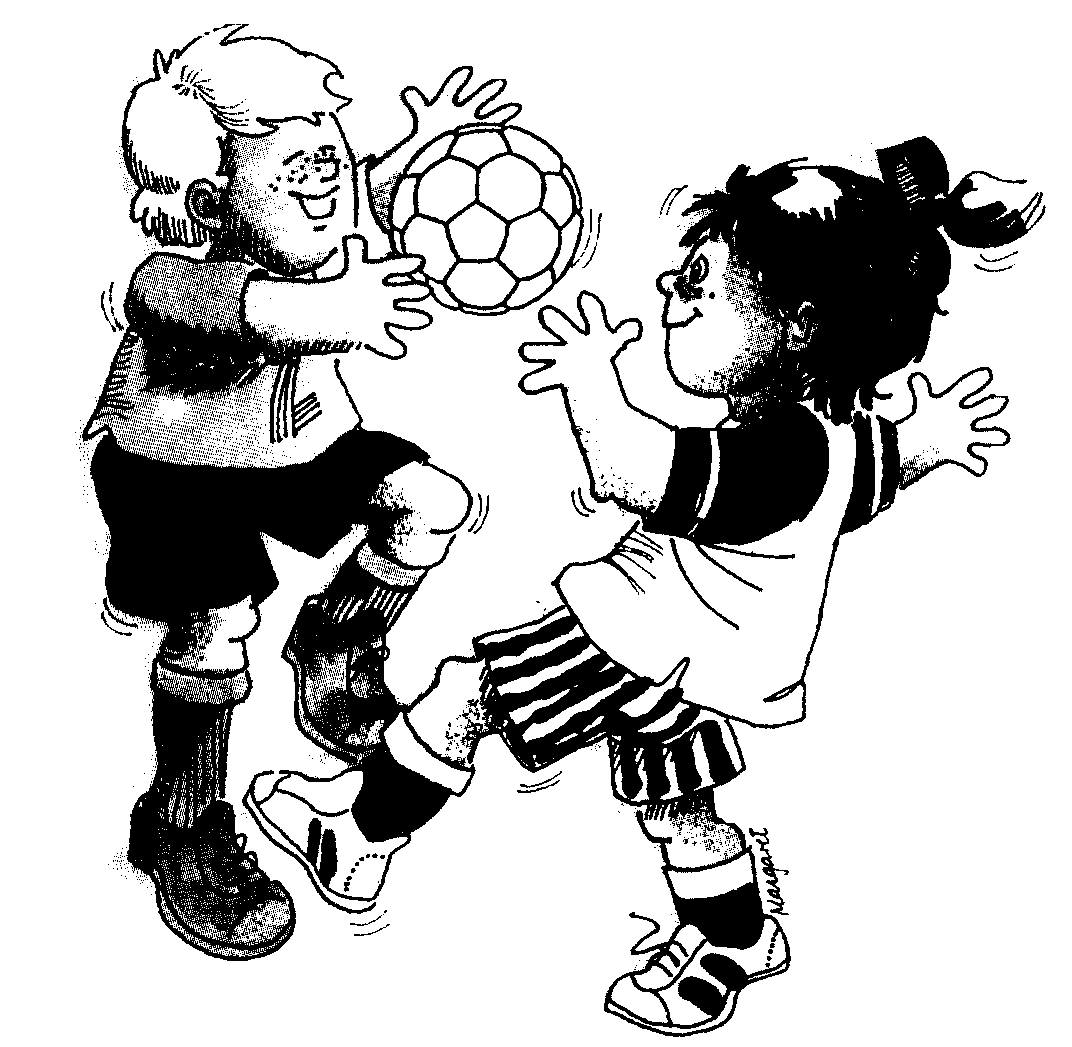 